РАБОЧАЯ ПРОГРАММА ПРОФЕССИОНАЛЬНОГО МОДУЛЯПМ.05 ВЫПОЛНЕНИЕ ПЕЧНЫХ РАБОТ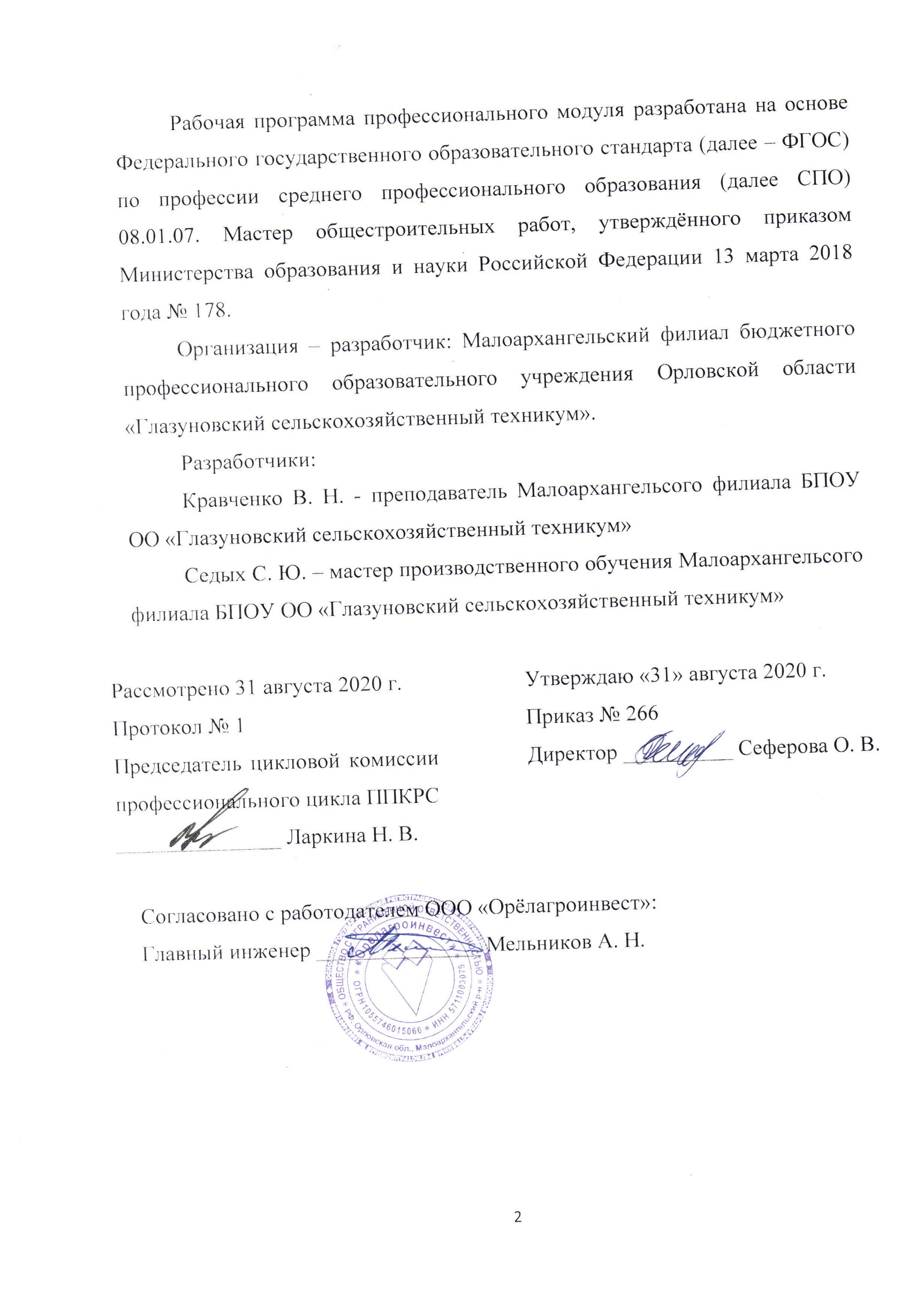 СОДЕРЖАНИЕ1. ПАСПОРТ РАБОЧЕЙ ПРОГРАММЫ ПРОФЕССИОНАЛЬНОГО МОДУЛЯВыполнение печных работ.1.1 Область применения рабочей программыРабочая программа профессионального модуля является частью рабочей основной профессиональной образовательной программы в соответствии с ФГОС по профессии 08.01.07. Мастер общестроительных работв части освоения основного вида профессиональной деятельности (ВПД): выполнение арматурных работ, выполнение бетонных и опалубочных работ, выполнение каменных работ, выполнение монтажных работ при возведении всех типов зданий и сооружений из сборных железобетонных и металлических конструкций, выполнение печных работ, выполнение стропольных работ, выполнение сварочных работ ручной дуговой сваркой (наплавка, резка) плавящимся покрытым электродом простых деталей неответственных конструкций, ручной дуговой сваркой (наплавка) неплавящимся электродом в защитном газе простых деталей неответственных конструкций, плазменной дуговой сваркой (наплавка, резка) и соответствующих профессиональных компетенций:Выполнять подготовительные работы при производстве печных работ.Производить кладку различных типов печей.Выполнять отделку печей различными материалами.Контролировать качество печных работ.Производить ремонт печей.1.2 Цели и задачи профессионального модуля – требования к результатам освоения профессионального модуля.С целью овладения указанным видом профессиональной деятельности и соответствующими профессиональными компетенциями обучающийся в ходе освоения профессионального модуля должен:Знать: нормокомплект печника; виды, назначение и свойства материалов для кладки печей;правила подбора состава растворных смесей для кладки печей и способы их приготовления; виды и назначение печных приборов; правила организации рабочего места печника; правила чтения чертежей и схем кладки печей; правила выполнения схем и эскизов; виды и технологию устройства оснований для печей различных конструкций; технологию кладки печей различных типов; способы установки печных приборов; способы установки металлических печей различных конструкций; особенности переоборудования печей под газовое топливо; правила техники безопасности при выполнении печных работ; виды и назначение материалов для отделки; технологию облицовки печей изразцами; технологию оштукатуривания печей; правила техники безопасности при отделке печей; виды и принцип работы контрольно-измерительного инструмента; допускаемые отклонения при кладке и отделке печей; способы разборки печей различных типов; способы замены приборов в печах различной конструкции; способы ремонта элементов печей; способы ремонта облицовки печей. Уметь: выбирать инструменты, приспособления и инвентарь для печных работ; подбирать требуемые материалы; приготавливать растворную смесь для кладки печей; организовывать рабочее место; выполнять подготовку основания под печи различного типа; читать чертежи и схемы кладки печей; выполнять схемы и эскизы для кладки печей; создавать безопасные условия труда при выполнении печных работ; выкладывать печи различного типа; устанавливать печные приборы; устанавливать металлические печи различных конструкций; переоборудовать печи под газовое топливо; соблюдать безопасные условия труда при печных работах; сортировать и подбирать по цвету (оттенкам) изразцы;выполнять притирку кромок изразцов; облицовывать печи изразцами в процессе кладки; выполнять покрытие печей штукатуркой; соблюдать безопасные условия труда при отделке печей; проверять качество материалов и печных приборов; контролировать геометрические параметры элементов печей; проверять соответствие конструкции печей чертежам и схемам; разбирать печи и отдельные элементы; заменять приборы в печах различной конструкции; выполнять ремонт печей, очагов и труб с добавлением нового кирпича; выполнять ремонт облицовки печей. Иметь практический опыт в: выполнении подготовительных работ при производстве печных работ; производстве кладки различных типов печей; выполнении отделки печей различными материалами; контроле качества печных работ; производстве ремонта печей.1.3. Количество часов на освоение рабочей программы профессионального модуля:всего -   160 часов, в том числе:максимальной учебной нагрузки обучающегося - 160 часов, включая:обязательной аудиторной учебной нагрузки обучающегося – 42 часа;самостоятельная работа обучающегося – 10 часов;учебной практики – 72 часа;производственной практики –36 часов.2. РЕЗУЛЬТАТЫ ОСВОЕНИЯ ПРОФЕССИОНАЛЬНОГО МОДУЛЯРезультатом освоения профессионального модуля является овладение обучающимися видом профессиональной деятельности выполнения печных работ, в том числе профессиональными (ПК) и общими (ОК)компетенциями:3. СТРУКТУРА И СОДЕРЖАНИЕ ПРОФЕССИОНАЛЬНОГО МОДУЛЯ3. 1. Тематический план профессионального модуля3. 2. Содержание обучения по профессиональному модулю (ПМ)Для характеристики уровня освоения учебного материала используются следующие обозначения:1 – ознакомительный (узнавание ранее изученных объектов, свойств); 2 – репродуктивный (выполнение деятельности по образцу, инструкции или под руководством)3 – продуктивный (планирование и самостоятельное выполнение деятельности, решение проблемных задач)4. УСЛОВИЯ РЕАЛИЗАЦИИ ПРОФЕССИОНАЛЬНОГО МОДУЛЯ4.1 Требования к минимальному материально-техническому обеспечениюРеализация профессионального модуля предполагает наличие учебного кабинета «Технология общестроительных работ, основ строительного черчения, основ материаловедения», лаборатории «Каменных и печных работ».Оборудование учебного кабинета:- посадочные места по количеству обучающихся;- рабочее место преподавателя;- комплект учебно-наглядных пособий.Технические средства обучения:-компьютер;-мультимедиапроектор.Оборудование лабораторий и рабочих мест лаборатории:- посадочные места по количеству обучающихся;- рабочее место преподавателя;- комплект учебно-наглядных пособий;- набор строительного инструмента и приспособлений;- строительный материал.Реализация профессионального модуля предполагает обязательную производственную практику. 4.2 Информационное обеспечение обученияПеречень рекомендуемых учебных изданий, Интернет-ресурсов, дополнительной литературыОсновные источники:1. Ковалевский И. И.Печныеработы. Учебник для подготовки рабочих на производстве. Изд. 7-е, исправ. и допол., М.2016. 208с.2. Н. Н. Матвиенко Технология печных работ. Учебник для нач. проф. образ. М. «Академия» 2018 – 336 сИнтернет ресурс Печные работыФорма доступа: www.masterdoma.comДополнительные источники:М. П. Журавлёв И. П. Лапшин П. А. «Каменщик»: учебное пособие для учащихся профессиональных лицеев и училищ.- Изд. 9-е, доп. и перераб. -  Ростов – на – Дону «Феникс» 2016 г.4.3. Общие требования к организации образовательного процессаОсвоение профессионального модуля базируется на изучении учебных дисциплин «Основы материаловедения», «Основы электротехники», «Основы строительного черчения», «Основы технологии общестроительных работ». Учебные занятия проходят в учебном кабинете, оснащённом мультимедийным оборудованием.Продолжительность учебного часа теоретических и практических занятий 45мин. Учебный процесс по данному профессиональному модулю делится на теоретические и практические занятия. В целях закрепления теоретических знаний и приобретения необходимых навыков, программой ПМ предусмотрено проведение учебной практики в количестве 72 часов. Освоение учебной практики ведётся параллельно с изучением учебных дисциплин общепрофессионального цикла.Практика является обязательным разделом профессиональной подготовки квалифицированных рабочих и служащих (ППКРС). Она представляет собой вид учебных занятий, обеспечивающих практико-ориентированную подготовку учащихся.Цели практики – закрепление и углубление теоретических знаний, полученных в ходе учебного процесса, а также приобретение практического навыка для их применения.Сроки проведения практики по МДК 05.01 Технология печных работ: III семестр –36 часов, IV семестр – 36 часов.Её проводят в лаборатории технологии каменных и печных работ. В конце учебной практики проводится проверочная работа.При подготовке к промежуточной и итоговой аттестации организуется проведение консультации.4.4. Кадровое обеспечение образовательного процессаТребования к квалификации педагогических (инженерно – педагогических) кадров, обеспечивающих обучение по междисциплинарным курсам: наличие среднего или высшего профессионального образования, соответствующего профилю преподаваемого модуля по профессии 08.01.07. Мастер общестроительных работ.Инженерно – педагогический состав: дипломированные специалисты – преподаватели междисциплинарных курсов, а также общепрофессиональных дисциплин.Мастера: наличие 4-5 квалификационного разряда по данной профессии с обязательной стажировкой в профильных организациях не реже одного раза в 3 года. Опыт деятельности в организациях соответствующей профессиональной сферы является обязательной.Требования к квалификации педагогических кадров, осуществляющих руководство практикойИнженерно-педагогический состав: дипломированные специалисты.Мастера наличие 4-5 разряда по данной профессии.4.5. Особенности реализации программы с применением ДОТ и ЭОПрограмма реализовывается по электронной почте.  Освоение дисциплины в период реализации ОПОП проводится при помощи портала электронной почты групп.Дополнительно для организации учебного процесса используется электронная почта, скайп - чат, WhatsApp, Skype, Zoom.Для освоения программы с применением ДОТ студенту необходимо наличие интернета, технических устройств (компьютер, ноутбук, телефон), программ: Skype, WhatsApp, текстовый редактор Word, PowerPoint, программа чтения PDF-файлов и т.п.Для проведения лекционных занятий используются текстовые лекции, видеоуроки, презентации.Для проведения практических занятий используются видеоуроки.Занятия, проводимые в режиме вебинара или телеконференции требуют присутствия студента в установленное время. Расписание таких занятий размещается на сайте техникума и электронной почте групп.Остальные занятия осваиваются студентом в соответствии с расписанием учебных занятий.Срок сдачи ответов на задания – в течение учебного дня.Для разрешения вопросов, связанных с освоением программы студент может:- задать вопрос на групповой консультации в Skype-чате.- задать вопрос преподавателю в WhatsApp, по электронной почте.Преподаватель отвечает на полученные вопросы в течение учебного дня.5. Контроль и оценка результатов освоения профессионального модуля (вида профессиональной деятельности)Формы и методы контроля и оценки результатов обучения должны позволять проверять у обучающихся не только сформированность профессиональных компетенций, но и развитие общих компетенций и обеспечивающих их умений.стр.ПАСПОРТ РАБОЧЕЙ ПРОГРАММЫ ПРОФЕССИОНАЛЬНОГО МОДУЛЯПАСПОРТ РАБОЧЕЙ ПРОГРАММЫ ПРОФЕССИОНАЛЬНОГО МОДУЛЯ4РЕЗУЛЬТАТЫ ОСВОЕНИЯ ПРОФЕССИОНАЛЬНОГО МОДУЛЯРЕЗУЛЬТАТЫ ОСВОЕНИЯ ПРОФЕССИОНАЛЬНОГО МОДУЛЯ7СТРУКТУРА И СОДЕРЖАНИЕ ПРОФЕССИОНАЛЬНОГО МОДУЛЯСТРУКТУРА И СОДЕРЖАНИЕ ПРОФЕССИОНАЛЬНОГО МОДУЛЯ8УСЛОВИЯ РЕАЛИЗАЦИИ ПРОФЕССИОНАЛЬНОГО МОДУЛЯУСЛОВИЯ РЕАЛИЗАЦИИ ПРОФЕССИОНАЛЬНОГО МОДУЛЯ14КОНТРОЛЬ И ОЦЕНКА РЕЗУЛЬТАТОВ ОСВОЕНИЯ ПРОФЕССИОНАЛЬНОГО МОДУЛЯ (ВИДА ПРОФЕССИОНАЛЬНОЙ ДЕЯТЕЛЬНОСТИ)    17    17Код Наименование результата обученияПК5.1Выполнять подготовительные работы при производстве печных работ.ПК5.2Производить кладку различных типов печей.ПК5.3Выполнять отделку печей различными материалами.ПК5.4Контролировать качество печных работ.ПК5.5Производить ремонт печей.ОК1Выбирать способы решения задач профессиональной деятельности применительно к различным контекстамОК2Осуществлять поиск, анализ и интерпретацию информации, необходимой для выполнения задач профессиональной деятельностиОК3Планировать и реализовывать собственное профессиональное и личностное развитиеОК4Работать в коллективе и команде, эффективно взаимодействовать с коллегами, руководством, клиентамиОК5Осуществлять устную и письменную коммуникацию на государственном языке Российской Федерации с учетом особенностей социального и культурного контекстаОК6Проявлять гражданско-патриотическую позицию, демонстрировать осознанное поведение на основе традиционных общечеловеческих ценностейОК7Содействовать сохранению окружающей среды, ресурсосбережению, эффективно действовать в чрезвычайных ситуацияхОК8Использовать средства физической культуры для сохранения и укрепления здоровья в процессе профессиональной деятельности и поддержания необходимого уровня физической подготовленностиОК9Использовать информационные технологии в профессиональной деятельностиОК10Пользоваться профессиональной документацией на государственном и иностранном языкахОК11Использовать знания по финансовой грамотности, планировать предпринимательскую деятельность в профессиональной сфереКоды профессиона-льных компетенцийНаименование разделов профессионального модуляВсего часовОбъём времени, отведённый на освоение междисциплинарного курса (курсов)Объём времени, отведённый на освоение междисциплинарного курса (курсов)Объём времени, отведённый на освоение междисциплинарного курса (курсов)Объём времени, отведённый на освоение междисциплинарного курса (курсов)Практика Практика Коды профессиона-льных компетенцийНаименование разделов профессионального модуляВсего часовОбязательная аудиторная учебная нагрузка обучающегосяОбязательная аудиторная учебная нагрузка обучающегосяСамостоятельная работа обучающегося, часовСамостоятельная работа обучающегося, часовУчебная, часовПроизводственная,часов(если предусмотрена рассредоточенная практика)Коды профессиона-льных компетенцийНаименование разделов профессионального модуляВсего часовВсего часовв т.ч. лабораторные и практические занятия,часовСамостоятельная работа обучающегося, часовСамостоятельная работа обучающегося, часовУчебная, часовПроизводственная,часов(если предусмотрена рассредоточенная практика)123456678ПК 5.1 
ПК 5.2ПК 5.3ПК 5.4ПК 5.5Раздел 1. Выполнение печных работМДК.05.01 Технология печных работ124424266101010107272Производственная практика3636Всего: 1604266107236Наименование разделов профессионального модуля (ПМ), междисциплинарных курсов (МДК) и темСодержание учебного материала, лабораторные работы и практические занятия, самостоятельная работа обучающихся, курсовая работа (проект) (если предусмотрены)Содержание учебного материала, лабораторные работы и практические занятия, самостоятельная работа обучающихся, курсовая работа (проект) (если предусмотрены)Содержание учебного материала, лабораторные работы и практические занятия, самостоятельная работа обучающихся, курсовая работа (проект) (если предусмотрены)Содержание учебного материала, лабораторные работы и практические занятия, самостоятельная работа обучающихся, курсовая работа (проект) (если предусмотрены)Содержание учебного материала, лабораторные работы и практические занятия, самостоятельная работа обучающихся, курсовая работа (проект) (если предусмотрены)Содержание учебного материала, лабораторные работы и практические занятия, самостоятельная работа обучающихся, курсовая работа (проект) (если предусмотрены)Объем часовУровень освоения22222234Раздел ПМ 05. Выполнение печных работ160МДК 05. 01. Технология печных работ52 Тема 1.1. Тепловые процессы, происходящие в печах.Содержание Содержание Содержание Содержание Содержание Содержание  5 Тема 1.1. Тепловые процессы, происходящие в печах.1.1.Общие сведения о печах и печном отоплении. Требования к печам.Общие сведения о печах и печном отоплении. Требования к печам.Общие сведения о печах и печном отоплении. Требования к печам.Общие сведения о печах и печном отоплении. Требования к печам. 51, 2 Тема 1.1. Тепловые процессы, происходящие в печах.2.2.Сжигание топлива в топливниках печей.Сжигание топлива в топливниках печей.Сжигание топлива в топливниках печей.Сжигание топлива в топливниках печей. 51, 2 Тема 1.1. Тепловые процессы, происходящие в печах.3.3.Теплопоглощение, теплопередача, теплоаккумуляция и теплоотдача печей.Теплопоглощение, теплопередача, теплоаккумуляция и теплоотдача печей.Теплопоглощение, теплопередача, теплоаккумуляция и теплоотдача печей.Теплопоглощение, теплопередача, теплоаккумуляция и теплоотдача печей. 51, 2 Тема 1.1. Тепловые процессы, происходящие в печах.44Движение дымовых газов. Тяга.Движение дымовых газов. Тяга.Движение дымовых газов. Тяга.Движение дымовых газов. Тяга. 51, 2 Тема 1.1. Тепловые процессы, происходящие в печах.55Расположение печей в зданиях.Расположение печей в зданиях.Расположение печей в зданиях.Расположение печей в зданиях. 51, 2 Тема 1.1. Тепловые процессы, происходящие в печах.Лабораторные занятияЛабораторные занятияЛабораторные занятияЛабораторные занятияЛабораторные занятияЛабораторные занятия- 3 Тема 1.1. Тепловые процессы, происходящие в печах.Практические занятия Определение теплопотерь помещенийОпределение теплоотдачи печиПрактические занятия Определение теплопотерь помещенийОпределение теплоотдачи печиПрактические занятия Определение теплопотерь помещенийОпределение теплоотдачи печиПрактические занятия Определение теплопотерь помещенийОпределение теплоотдачи печиПрактические занятия Определение теплопотерь помещенийОпределение теплоотдачи печиПрактические занятия Определение теплопотерь помещенийОпределение теплоотдачи печи23Тема 1.2 Виды и характеристика топлива.Содержание Содержание Содержание Содержание Содержание Содержание 13Тема 1.2 Виды и характеристика топлива.1.1.Общие сведения о топливе. Твёрдое топливо. Жидкое и газообразное топливоОбщие сведения о топливе. Твёрдое топливо. Жидкое и газообразное топливоОбщие сведения о топливе. Твёрдое топливо. Жидкое и газообразное топливоОбщие сведения о топливе. Твёрдое топливо. Жидкое и газообразное топливо11, 2Тема 1.2 Виды и характеристика топлива.Лабораторные занятияЛабораторные занятияЛабораторные занятияЛабораторные занятияЛабораторные занятияЛабораторные занятия-Тема 1.2 Виды и характеристика топлива.Практические занятия Практические занятия Практические занятия Практические занятия Практические занятия Практические занятия -Тема 1. 3. Топливники и дымовые трубы.Содержание  Содержание  Содержание  Содержание  Содержание  Содержание  4Тема 1. 3. Топливники и дымовые трубы.1.Конструкции топливников для различных видов топлива.Конструкции топливников для различных видов топлива.Конструкции топливников для различных видов топлива.Конструкции топливников для различных видов топлива.Конструкции топливников для различных видов топлива.41, 2Тема 1. 3. Топливники и дымовые трубы.2.    Системы дымоходовСистемы дымоходовСистемы дымоходовСистемы дымоходовСистемы дымоходов41, 2Тема 1. 3. Топливники и дымовые трубы.3.Дымовые трубы.Дымовые трубы.Дымовые трубы.Дымовые трубы.Дымовые трубы.41, 2Тема 1. 3. Топливники и дымовые трубы.4.Защита дымовых труб от ветрового подпора.Защита дымовых труб от ветрового подпора.Защита дымовых труб от ветрового подпора.Защита дымовых труб от ветрового подпора.Защита дымовых труб от ветрового подпора.41, 2Тема 1. 3. Топливники и дымовые трубы.Лабораторные занятияЛабораторные занятияЛабораторные занятияЛабораторные занятияЛабораторные занятияЛабораторные занятия-Тема 1. 3. Топливники и дымовые трубы.Практические занятияПрактические занятияПрактические занятияПрактические занятияПрактические занятияПрактические занятия-Тема 1. 3. Топливники и дымовые трубы.Контрольная работаКонтрольная работаКонтрольная работаКонтрольная работаКонтрольная работаКонтрольная работа-Тема 1. 4.Строительные материалы, применяемые при сооружении печей.СодержаниеСодержаниеСодержаниеСодержаниеСодержаниеСодержание 4Тема 1. 4.Строительные материалы, применяемые при сооружении печей.1.1.Физические свойства материалов.Физические свойства материалов.Физические свойства материалов.Физические свойства материалов. 41, 2Тема 1. 4.Строительные материалы, применяемые при сооружении печей.2.2.Основные материалы. Кирпич.Основные материалы. Кирпич.Основные материалы. Кирпич.Основные материалы. Кирпич. 41, 2Тема 1. 4.Строительные материалы, применяемые при сооружении печей.3.3.Растворы.Растворы.Растворы.Растворы. 41, 2Тема 1. 4.Строительные материалы, применяемые при сооружении печей.4.4.Печные приборы.Печные приборы.Печные приборы.Печные приборы. 41, 2Тема 1. 4.Строительные материалы, применяемые при сооружении печей.Лабораторные занятияЛабораторные занятияЛабораторные занятияЛабораторные занятияЛабораторные занятияЛабораторные занятия-Тема 1. 4.Строительные материалы, применяемые при сооружении печей.Практические занятияПрактические занятияПрактические занятияПрактические занятияПрактические занятияПрактические занятия-Тема 1.5. Кладка кирпичных печей.СодержаниеСодержаниеСодержаниеСодержаниеСодержаниеСодержание  8Тема 1.5. Кладка кирпичных печей.1.1.1.1.Инструменты и приспособления печника.Инструменты и приспособления печника.  81, 2Тема 1.5. Кладка кирпичных печей.2.2.2.2.Фундаменты и основания под печи.Фундаменты и основания под печи.  81, 2Тема 1.5. Кладка кирпичных печей.3.3.3.3.Особенности кладки печейОсобенности кладки печей  81, 2Тема 1.5. Кладка кирпичных печей.4444Кладка арок и сводов.Кладка арок и сводов.  81, 2Тема 1.5. Кладка кирпичных печей.5555Установка и крепление печных приборов.Установка и крепление печных приборов.  81, 2Тема 1.5. Кладка кирпичных печей.6666Облицовка наружных поверхностей печи.Облицовка наружных поверхностей печи.  81, 2Тема 1.5. Кладка кирпичных печей.7777Кладка печей в металлических футлярах.Кладка печей в металлических футлярах.  81, 2Тема 1.5. Кладка кирпичных печей.8888Просушка печей.Просушка печей.  81, 2Тема 1.5. Кладка кирпичных печей.Лабораторные занятияЛабораторные занятияЛабораторные занятияЛабораторные занятияЛабораторные занятияЛабораторные занятия-3Тема 1.5. Кладка кирпичных печей.Практические занятияВыкладывание из моделей кирпича распушки.Выкладывание из моделей кирпича выдры.Выкладывание из моделей кирпича дымовых каналов.Практические занятияВыкладывание из моделей кирпича распушки.Выкладывание из моделей кирпича выдры.Выкладывание из моделей кирпича дымовых каналов.Практические занятияВыкладывание из моделей кирпича распушки.Выкладывание из моделей кирпича выдры.Выкладывание из моделей кирпича дымовых каналов.Практические занятияВыкладывание из моделей кирпича распушки.Выкладывание из моделей кирпича выдры.Выкладывание из моделей кирпича дымовых каналов.Практические занятияВыкладывание из моделей кирпича распушки.Выкладывание из моделей кирпича выдры.Выкладывание из моделей кирпича дымовых каналов.Практические занятияВыкладывание из моделей кирпича распушки.Выкладывание из моделей кирпича выдры.Выкладывание из моделей кирпича дымовых каналов.33Тема 1.6.Печи.СодержаниеСодержаниеСодержаниеСодержаниеСодержаниеСодержание  73Тема 1.6.Печи.111Теплоёмкие печи умеренного прогрева.Теплоёмкие печи умеренного прогрева.Теплоёмкие печи умеренного прогрева.  71, 2Тема 1.6.Печи.222Индустриальные печи повышенного прогрева.Индустриальные печи повышенного прогрева.Индустриальные печи повышенного прогрева.  71, 2Тема 1.6.Печи.333Печи длительного горения.Печи длительного горения.Печи длительного горения.  71, 2Тема 1.6.Печи.444Малотеплоёмкие кирпичные и нетеплоёмкие металлические печи.Малотеплоёмкие кирпичные и нетеплоёмкие металлические печи.Малотеплоёмкие кирпичные и нетеплоёмкие металлические печи.  71, 2Тема 1.6.Печи.555Варочные печи.Варочные печи.Варочные печи.  71, 2Тема 1.6.Печи.666Порядок перевода на газ отопительных печей.Порядок перевода на газ отопительных печей.Порядок перевода на газ отопительных печей.  71, 2Тема 1.6.Печи.777Правила пользования отопительными печами на газовом топливе.Правила пользования отопительными печами на газовом топливе.Правила пользования отопительными печами на газовом топливе.  71, 2Тема 1.6.Печи.Лабораторные занятияЛабораторные занятияЛабораторные занятияЛабораторные занятияЛабораторные занятияЛабораторные занятия-3Тема 1.6.Печи.Практические занятияЧтение чертежей различных типов печейПрактические занятияЧтение чертежей различных типов печейПрактические занятияЧтение чертежей различных типов печейПрактические занятияЧтение чертежей различных типов печейПрактические занятияЧтение чертежей различных типов печейПрактические занятияЧтение чертежей различных типов печей13Тема 1.7. Эксплуатация и ремонт печей. СодержаниеСодержаниеСодержаниеСодержаниеСодержаниеСодержание  63Тема 1.7. Эксплуатация и ремонт печей. 1.1.1.1.1.Общие правила эксплуатации печей.  61, 2Тема 1.7. Эксплуатация и ремонт печей. 2.2.2.2.2.Неисправности печей и их ремонт.  61, 2Тема 1.7. Эксплуатация и ремонт печей. 3.3.3.3.3.Виды ремонта печей.   61, 2Тема 1.7. Эксплуатация и ремонт печей. 4.4.4.4.4.Противопожарные мероприятия.  61, 2Тема 1.7. Эксплуатация и ремонт печей. 5.5.5.5.5.Техника безопасности при производстве печных работ.  61, 2Тема 1.7. Эксплуатация и ремонт печей. Лабораторные занятияЛабораторные занятияЛабораторные занятияЛабораторные занятияЛабораторные занятияЛабораторные занятия-Тема 1.7. Эксплуатация и ремонт печей. Практические занятияПрактические занятияПрактические занятияПрактические занятияПрактические занятияПрактические занятия-Тема 1.7. Эксплуатация и ремонт печей. Контрольная работаКонтрольная работаКонтрольная работаКонтрольная работаКонтрольная работаКонтрольная работа-Тема 1.8. Организация труда при производстве печных работ.СодержаниеСодержаниеСодержаниеСодержаниеСодержаниеСодержание1Тема 1.8. Организация труда при производстве печных работ.СодержаниеСодержаниеСодержаниеСодержаниеСодержаниеСодержание11, 2Тема 1.8. Организация труда при производстве печных работ.1.1.1.1.Организация рабочего места печника.Организация рабочего места печника.11, 2Тема 1.8. Организация труда при производстве печных работ.Лабораторные занятияЛабораторные занятияЛабораторные занятияЛабораторные занятияЛабораторные занятияЛабораторные занятия-Тема 1.8. Организация труда при производстве печных работ.Практические занятияПрактические занятияПрактические занятияПрактические занятияПрактические занятияПрактические занятия-Тема 1.8. Организация труда при производстве печных работ.Контрольная работаКонтрольная работаКонтрольная работаКонтрольная работаКонтрольная работаКонтрольная работа-Самостоятельная работа при изучении раздела ПМ.05.Самостоятельная работа при изучении раздела ПМ.05.Самостоятельная работа при изучении раздела ПМ.05.Самостоятельная работа при изучении раздела ПМ.05.Самостоятельная работа при изучении раздела ПМ.05.Самостоятельная работа при изучении раздела ПМ.05.Самостоятельная работа при изучении раздела ПМ.05.10Регулярное изучение конспектов занятий, учебной и специальной технической литературы (по вопросам к параграфам, главам учебных пособий, составленных преподавателем).Регулярное изучение конспектов занятий, учебной и специальной технической литературы (по вопросам к параграфам, главам учебных пособий, составленных преподавателем).Регулярное изучение конспектов занятий, учебной и специальной технической литературы (по вопросам к параграфам, главам учебных пособий, составленных преподавателем).Регулярное изучение конспектов занятий, учебной и специальной технической литературы (по вопросам к параграфам, главам учебных пособий, составленных преподавателем).Регулярное изучение конспектов занятий, учебной и специальной технической литературы (по вопросам к параграфам, главам учебных пособий, составленных преподавателем).Регулярное изучение конспектов занятий, учебной и специальной технической литературы (по вопросам к параграфам, главам учебных пособий, составленных преподавателем).Регулярное изучение конспектов занятий, учебной и специальной технической литературы (по вопросам к параграфам, главам учебных пособий, составленных преподавателем).10Тематика внеаудиторной самостоятельной работыКоэффициент полезного действия печей.Методика определение теплопотерь.Методика и правила перевода на газ отопительных теплоёмких печей.Рабочие чертежи печей.Тематика внеаудиторной самостоятельной работыКоэффициент полезного действия печей.Методика определение теплопотерь.Методика и правила перевода на газ отопительных теплоёмких печей.Рабочие чертежи печей.Тематика внеаудиторной самостоятельной работыКоэффициент полезного действия печей.Методика определение теплопотерь.Методика и правила перевода на газ отопительных теплоёмких печей.Рабочие чертежи печей.Тематика внеаудиторной самостоятельной работыКоэффициент полезного действия печей.Методика определение теплопотерь.Методика и правила перевода на газ отопительных теплоёмких печей.Рабочие чертежи печей.Тематика внеаудиторной самостоятельной работыКоэффициент полезного действия печей.Методика определение теплопотерь.Методика и правила перевода на газ отопительных теплоёмких печей.Рабочие чертежи печей.Тематика внеаудиторной самостоятельной работыКоэффициент полезного действия печей.Методика определение теплопотерь.Методика и правила перевода на газ отопительных теплоёмких печей.Рабочие чертежи печей.Тематика внеаудиторной самостоятельной работыКоэффициент полезного действия печей.Методика определение теплопотерь.Методика и правила перевода на газ отопительных теплоёмких печей.Рабочие чертежи печей.10Учебная практикаВиды работПодготовительные работы при производстве печных работ Кладка различных типов печей Выполнение отделки печей различными материалами Выполнение ремонта печей Учебная практикаВиды работПодготовительные работы при производстве печных работ Кладка различных типов печей Выполнение отделки печей различными материалами Выполнение ремонта печей Учебная практикаВиды работПодготовительные работы при производстве печных работ Кладка различных типов печей Выполнение отделки печей различными материалами Выполнение ремонта печей Учебная практикаВиды работПодготовительные работы при производстве печных работ Кладка различных типов печей Выполнение отделки печей различными материалами Выполнение ремонта печей Учебная практикаВиды работПодготовительные работы при производстве печных работ Кладка различных типов печей Выполнение отделки печей различными материалами Выполнение ремонта печей Учебная практикаВиды работПодготовительные работы при производстве печных работ Кладка различных типов печей Выполнение отделки печей различными материалами Выполнение ремонта печей Учебная практикаВиды работПодготовительные работы при производстве печных работ Кладка различных типов печей Выполнение отделки печей различными материалами Выполнение ремонта печей 726361218Производственная практикаВиды работУстановка печных приборов: топочных, поддувальных, вьюшечных, прочистных дверок, колосниковых решеток, вьюшек, чугунных плит с конфорок, духовых шкафов, задвижек, заслонокОштукатуривание печей глинопесчаным раствором.Ремонт печей: текущий, средний и капитальныйПроизводственная практикаВиды работУстановка печных приборов: топочных, поддувальных, вьюшечных, прочистных дверок, колосниковых решеток, вьюшек, чугунных плит с конфорок, духовых шкафов, задвижек, заслонокОштукатуривание печей глинопесчаным раствором.Ремонт печей: текущий, средний и капитальныйПроизводственная практикаВиды работУстановка печных приборов: топочных, поддувальных, вьюшечных, прочистных дверок, колосниковых решеток, вьюшек, чугунных плит с конфорок, духовых шкафов, задвижек, заслонокОштукатуривание печей глинопесчаным раствором.Ремонт печей: текущий, средний и капитальныйПроизводственная практикаВиды работУстановка печных приборов: топочных, поддувальных, вьюшечных, прочистных дверок, колосниковых решеток, вьюшек, чугунных плит с конфорок, духовых шкафов, задвижек, заслонокОштукатуривание печей глинопесчаным раствором.Ремонт печей: текущий, средний и капитальныйПроизводственная практикаВиды работУстановка печных приборов: топочных, поддувальных, вьюшечных, прочистных дверок, колосниковых решеток, вьюшек, чугунных плит с конфорок, духовых шкафов, задвижек, заслонокОштукатуривание печей глинопесчаным раствором.Ремонт печей: текущий, средний и капитальныйПроизводственная практикаВиды работУстановка печных приборов: топочных, поддувальных, вьюшечных, прочистных дверок, колосниковых решеток, вьюшек, чугунных плит с конфорок, духовых шкафов, задвижек, заслонокОштукатуривание печей глинопесчаным раствором.Ремонт печей: текущий, средний и капитальныйПроизводственная практикаВиды работУстановка печных приборов: топочных, поддувальных, вьюшечных, прочистных дверок, колосниковых решеток, вьюшек, чугунных плит с конфорок, духовых шкафов, задвижек, заслонокОштукатуривание печей глинопесчаным раствором.Ремонт печей: текущий, средний и капитальный362466Результаты (освоенные профессиональные компетенции)Основные показатели оценки результатаФормы и методы контроля и оценки ПК 5.1 Выполнять подготовительные работы при производстве печных работ.иметь практический опыт:выполнения подготовительных работ при производстве печных работ; уметь:выбирать инструменты, приспособления и инвентарь для печных работ; подбирать требуемые материалы; приготавливать растворную смесь для кладки печей; организовывать рабочее место; выполнять подготовку основания под печи различного типа; читать чертежи и схемы кладки печей; выполнять схемы и эскизы для кладки печей; создавать безопасные условия труда при выполнении печных работ; знать: нормокомплект печника; виды, назначение и свойства материалов для кладки печей; правила подбора состава растворных смесей для кладки печей и способы их приготовления; виды и назначение печных приборов; правила организации рабочего места печника; правила чтения чертежей и схем кладки печей; правила выполнения схем и эскизов;виды и технологию устройства оснований для печей различных конструкций; правила техники безопасности при выполнении каменных работ; Устный опрос, тестирование. Наблюдение за деятельность во время учебной практики.ПК 5.2 Производить кладку различных типов печей.иметь практический опыт:производства кладки различных типов печей; уметь:выкладывать печи различного типа; устанавливать печные приборы; устанавливать металлические печи различных конструкций; переоборудовать печи под газовое топливо; соблюдать безопасные условия труда при печных работах; знать:технологию кладки печей различных типов; способы установки печных приборов; способы установки металлических печей различных конструкций; особенности переоборудования печей под газовое топливо; правила техники безопасности при печных работах; Устный опрос. Наблюдение за деятельность во время учебной практики.ПК 5.3 Выполнять отделку печей различными материалами.иметь практический опыт: выполнения отделки печей различными материалами; 	уметь:сортировать и подбирать по цвету (оттенкам) изразцы; выполнять притирку кромок изразцов;облицовывать печи изразцами в процессе кладки; выполнять покрытие печей штукатуркой; соблюдать безопасные условия труда при отделке печей; знать:виды и назначение материалов для отделки; технологию облицовки печей изразцами; технологию оштукатуривания печей; правила техники безопасности при отделке печей; Устный опрос, тестирование. Наблюдение за деятельность во время учебной практики.ПК 5.4Контролировать качество печных работ.иметь практический опыт: контроля качества печных работ; уметь:проверять качество материалов и печных приборов; контролировать геометрические параметры элементов печей; проверять соответствие конструкции печей чертежам и схемам; знать:виды и принцип работы контрольно-измерительного инструмента; допускаемые отклонения при кладке и отделке печей; Устный опрос, тестирование. Наблюдение за деятельность во время учебной практики.ПК5.5Производить ремонт печей.иметь практический опыт:производства ремонта печей; уметь:разбирать печи и отдельные элементы; заменять приборы в печах различной конструкции; выполнять ремонт печей, очагов и труб с добавлением нового кирпича; выполнять ремонт облицовки печей; знать:способы разборки печей различных типов; способы замены приборов в печах различной конструкции; способы ремонта элементов печей; способы ремонта облицовки печей. Устный опрос, тестирование. Наблюдение за деятельность во время учебной практики.Результаты (освоенные общие компетенции)Основные показатели оценки результатаФормы и методы контроля и оценки ОК 1. Выбирать способы решения задач профессиональной деятельности применительно к различным контекстамРаспознавание сложных проблемных ситуаций в различных контекстах. Проведение анализа сложных ситуаций при решении задач профессиональной деятельности.Интерпретация результатов наблюдений за деятельность обучающегося в процессе освоения образовательной программы.ОК 2. Осуществлять поиск, анализ и интерпретацию информации, необходимой для выполнения задач профессиональной деятельностиПланирование информационного поиска из широкого набора источников, необходимого для выполнения профессиональных задач. Проведение анализа полученной информации, выделение в ней главных аспектов.Интерпретация результатов наблюдений за деятельность обучающегося в процессе освоения образовательной программы.ОК 3. Планировать и реализовывать собственное профессиональное и личностное развитиеИспользование актуальной нормативноправовой документации по профессии. Применение современной научной профессиональной терминологии. Интерпретация результатов наблюдений за деятельность обучающегося в процессе освоения образовательной программы.ОК 4. Работать в коллективе и команде, эффективно взаимодействовать с коллегами, руководством, клиентамиВзаимодействие с обучающимися, преподавателями, мастерами в ходе обучения Интерпретация результатов наблюдений за деятельность обучающегося в процессе освоения образовательной программы.ОК 5. Осуществлять устную и письменную коммуникацию на государственном языке Российской Федерации с учетом особенностей социального и культурного контекстаГрамотное устное и письменное изложение своих мыслей по профессиональной тематике на государственном языке. Проявление толерантности в рабочем коллективеИнтерпретация результатов наблюдений за деятельность обучающегося в процессе освоения образовательной программы.ОК 6. Проявлять гражданско-патриотическую позицию, демонстрировать осознанное поведение на основе традиционных общечеловеческих ценностейПонимание значимости своей профессии. Демонстрация поведения на основе общечеловеческих ценностейИнтерпретация результатов наблюдений за деятельность обучающегося в процессе освоения образовательной программы.ОК 7. Содействовать сохранению окружающей среды, ресурсосбережению, эффективно действовать в чрезвычайных ситуацияхСоблюдение правил экологической безопасности при ведении профессиональной деятельности; Обеспечивать ресурсосбережение на рабочем местеИнтерпретация результатов наблюдений за деятельность обучающегося в процессе освоения образовательной программы.ОК 08. Использовать средства физической культуры для сохранения и укрепления здоровья в процессе профессиональной деятельности и поддержания необходимого уровня физической подготовленностиИспользование физкультурно-оздоровительной деятельности для укрепления здоровья, достижения жизненных и профессиональных целей; применение рациональных приемов двигательных функций в профессиональной деятельности; пользование средствами профилактики перенапряжения характерными для данной профессииИнтерпретация результатов наблюдений за деятельность обучающегося в процессе освоения образовательной программы.ОК 09. Использовать информационные технологии в профессиональной деятельностиПрименение средств информатизации и информационных технологий для реализации профессиональной деятельностиИнтерпретация результатов наблюдений за деятельность обучающегося в процессе освоения образовательной программы.ОК 10. Пользоваться профессиональной документацией на государственном и иностранном языкахПрименение в профессиональной деятельности инструкций на государственном и иностранном языке. Ведение общения на профессиональные темыИнтерпретация результатов наблюдений за деятельность обучающегося в процессе освоения образовательной программы.ОК 11. Использовать знания по финансовой грамотности, планировать предпринимательскую деятельность в профессиональной сфереВыявление достоинств и недостатков коммерческой идеи; презентовать идеи открытия собственного дела в профессиональной деятельности; оформлять бизнес-план; определять инвестиционную привлекательность коммерческих идей в рамках профессиональной деятельности; презентовать бизнес-идею; определять источники финансированияИнтерпретация результатов наблюдений за деятельность обучающегося в процессе освоения образовательной программы.